ИНФОРМАЦИОННОЕ ПИСЬМОУважаемые студенты и преподаватели!Приглашаем вас 6 апреля 2023 года принять участие в олимпиаде по информатике для 1 и 2 курсов. Олимпиада проводится в рамках фестиваля «Неделя науки-2023» на базе Калужского филиала ПГУПС согласно положению об олимпиаде по информатике в режиме on-line.К участию приглашаются обучающиеся первого и второго курса среднего профессионального образования. Участие бесплатное. Олимпиада будет проходить в on-line формате.Для участия необходимо в срок до 03 апреля 2023 г. направить в адрес организационного комитета ericheva@inbox.ru следующие материалы (с пометкой «Олимпиада по информатике»):- заявку на участие в Олимпиаде (Приложение 1).- 6 апреля 2023 года в 14-30, зайти по ссылке, присланной вам по указанной вами электронной почте, и выполнить задания. Поданная заявка является согласием на обработку персональных данных (размещение ФИО участника (научного руководителя), место учебы .Всем участникам Олимпиады будут направлены электронные сертификаты на адреса, указанные в заявках. Всем победителям Олимпиады будут направлены электронные дипломы на адреса, указанные в заявках.Контактное лицо: преподаватель Калужского филиала ПГУПС: Тарасова Елена Николаевна, тел.8-910-910-12-60, e-mail   ericheva@inbox.ruПриложение 1Заявка на участие в on-line Олимпиаде обучающихся СПОпо информатике 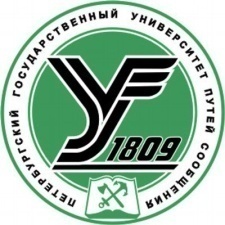 ФЕДЕРАЛЬНОЕ АГЕНТСТВО ЖЕЛЕЗНОДОРОЖНОГО ТРАНСПОРТАФедеральное государственное бюджетное образовательное учреждение высшего образования«Петербургский государственный университет путей сообщения Императора Александра I»(ФГБОУ ВО ПГУПС)Калужский филиал ПГУПСПолное наименование образователь-ной организацииСокращенное наименование образовательной организацииСпециальность,курсФ.И.О. (полностью), обучающегося (участника олимпиады)Контакты: телефон, e-mail обучающегосяФ.И.О. (полностью), должность руководителяКонтакты: телефон, e-mail